Памятник тбилисцам павшим за РодинуПамятник «Памяти погибшим в вооруженном конфликтев Чеченской Республике»Краснодарский край, Тбилисский р-н, с/п Тбилисское, ст-ца Тбилисская, Первомайская, д 41 В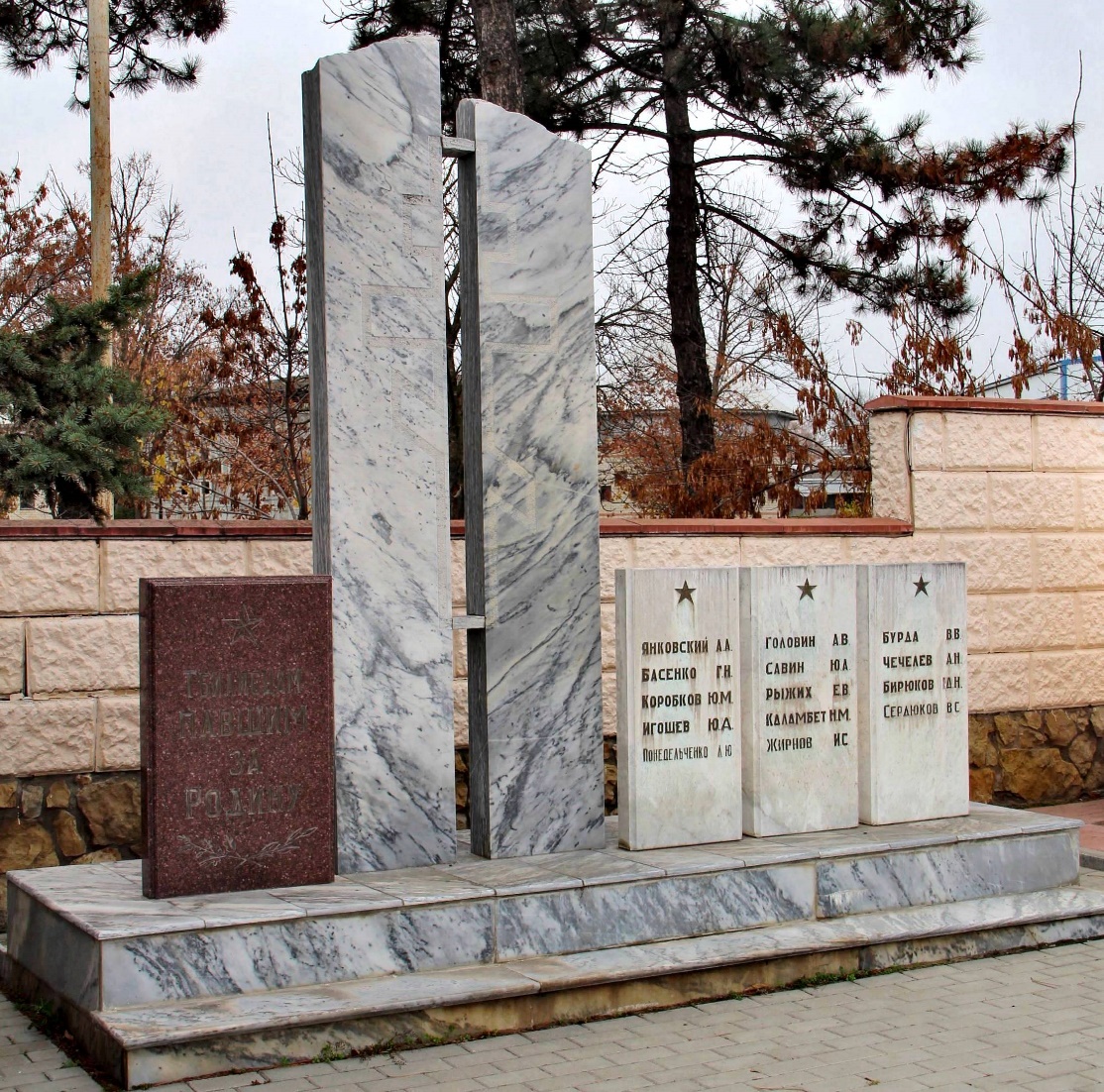 